Источник публикации"Вестник образования России", N 11, 2003Примечание к документуНазвание документаПриказ Минобразования РФ от 15.04.2003 N 1612"О принятии мер по усилению противопожарного режима в образовательных учреждениях"МИНИСТЕРСТВО ОБРАЗОВАНИЯ РОССИЙСКОЙ ФЕДЕРАЦИИПРИКАЗот 15 апреля 2003 г. N 1612О ПРИНЯТИИ МЕР ПО УСИЛЕНИЮ ПРОТИВОПОЖАРНОГОРЕЖИМА В ОБРАЗОВАТЕЛЬНЫХ УЧРЕЖДЕНИЯХВ период с 7 по 10 апреля 2003 г. в образовательном учреждении общего образования Республики Саха (Якутия) и школе-интернате для глухонемых детей г. Махачкалы Республики Дагестан произошли пожары, приведшие к гибели обучающихся и воспитанников.Анализ состояния дел с пожарной безопасностью в образовательных учреждениях по данным органов управления образованием субъектов Российской Федерации показывает, что в 2002 году на объектах образования произошло 704 пожара и возгорания, в результате которых погибло два человека и нанесен материальный ущерб в сумме более 56 млн. рублей.Основными причинами пожаров в большинстве случаев являлись нарушения правил устройства и эксплуатации электрооборудования и сетей, неосторожное обращение с огнем, использование электробытовых приборов, курение в неустановленных местах, поджоги.Случаи пожаров и загораний свидетельствуют также о том, что органы местного самоуправления, руководители и должностные лица органов управления образованием и образовательных учреждений не придают должного значения организации работы по обеспечению пожарной безопасности.Для усиления противопожарного режима в образовательных учреждениях и предотвращения гибели людей при пожарах приказываю:1. Утвердить комплекс мер по укреплению пожарной безопасности в образовательных учреждениях согласно Приложению.2. Управлению развития материально-технической базы, социальной сферы и имущественных отношений (С.К. Сергееву) осуществлять руководство и координацию работы по выполнению в установленные сроки мероприятий, определенных комплексом мер по укреплению пожарной безопасности в образовательных учреждениях.3. Рекомендовать органам управления образованием (профессиональным образованием) субъектов Российской Федерации и местным (муниципальным) органам управления образованием принять меры по выполнению комплекса мер по укреплению пожарной безопасности в образовательных учреждениях.4. Подведомственным Минобразованию России образовательным учреждениям разработать и осуществить выполнение комплекса мер по укреплению пожарной безопасности в образовательных учреждениях.5. Контроль за выполнением настоящего Приказа возложить на первого заместителя Министра Г.А. Балыхина.МинистрВ.М.ФИЛИППОВПриложениек ПриказуМинобразования Россииот 15 апреля 2003 г. N 1612КОМПЛЕКС МЕР ПО УКРЕПЛЕНИЮПОЖАРНОЙ БЕЗОПАСНОСТИ В ОБРАЗОВАТЕЛЬНЫХУЧРЕЖДЕНИЯХ И ОРГАНИЗАЦИЯХ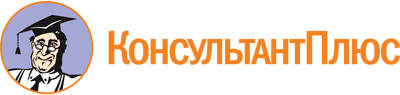 Приказ Минобразования РФ от 15.04.2003 N 1612
"О принятии мер по усилению противопожарного режима в образовательных учреждениях"Документ предоставлен КонсультантПлюс

www.consultant.ru

Дата сохранения: 20.09.2019
  N п/п        Мероприятия         Срок про-ведения       Исполнители      1              2                  3              4          1. Разработка новой нормативнойправовой и методической до- кументации по пожарной безо-пасности                    2003 -   2004 гг. Минобразование Рос-  сии, региональные    центры по безопаснос-ти труда и жизнедея- тельности            а) правила пожарной безопас-ности для образовательных   учреждений всех типов и     видов                       IV кв.   2003 г.  Региональные центры  по безопасности трудаи жизнедеятельности  б) рекомендации по организа-ции профилактической работы по обеспечению пожарной бе- зопасности в образовательныхучреждениях                 III кв.  2003 г.  Региональные центры  по безопасности трудаи жизнедеятельности  в) рекомендации к требовани-ям должностной инструкции   сотрудника (инспектора)     службы пожарной безопасностиобразовательного учреждения I кв.    2004 г.  Региональные центры  по безопасности трудаи жизнедеятельности  г) положение о центре по    обучению и проверке знаний  требований пожарной безопас-ности работников образова-  тельных учреждений          IV кв.   2003 г.  Региональные центры  по безопасности трудаи жизнедеятельности  д) положение о службе пожар-ной безопасности образова-  тельного учреждения         IV кв.   2003 г.  Региональные центры  по безопасности трудаи жизнедеятельности  2. Организационное обеспечение пожарной безопасности в об- разовательных учреждениях:  а) создание на базе ведущих вузов региональных центров  по обучению и проверке зна- ний требований пожарной бе- зопасности работников обра- зовательных учреждений (50  центров)                    2003 -   2004 гг. Управление развития  материально-техничес-кой базы, социальной сферы и имущественныхотношений Минобразо- вания России, образо-вательные учреждения высшего профессио-   нального образования б) организация и проведение обучения и проверки знаний  требований пожарной безопас-ности руководителей и специ-алистов образовательных уч- реждений и органов управле- ния образованием всех уров- ней                         Ежегодно Управление развития  материально-техничес-кой базы, социальной сферы и имущественныхотношений Минобразо- вания России, госу-  дарственные и местные(муниципальные) орга-ны управления образо-ванием, региональные центры по пожарной   безопасности, образо-вательные учреждения в) проведение региональных  совещаний по пожарной безо- пасности соответствующих    должностных лиц образова-   тельных учреждений и органовуправлений образованием     субъектов Российской Федера-ции (по отдельному плану)   2003 -   2005 гг. Управление развития  материально-техничес-кой базы, социальной сферы и имущественныхотношений Минобразо- вания России, регио- нальные центры по по-жарной безопасности  вузов                3. Разработка и утверждение    программы на 2004 - 2006 го-ды "Безопасность в образова-тельных учреждениях"        II кв.   2003 г.  Государственные и    местные (муниципаль- ные) органы управле- ния образованием, об-разовательные учреж- дения                4. Рассмотрение на заседаниях  коллегий и советов состоянияпожарной безопасности в об- разовательных учреждениях и принятие первоочередных мер по усилению противопожарногорежима                      Ежегодно Минобразование Рос-  сии, государственные и местные (муници-   пальные) органы уп-  равления образовани- ем, образовательные  учреждения           5. Усиление требований к состо-янию пожарной безопасности взданиях и помещениях при ли-цензировании образовательнойдеятельности, а также при   ежегодной приемке образова- тельных учреждений на готов-ность к новому учебному годуЕжегодно -"-                  6. Осуществление регулярного   контроля и обеспечение про- ведения замеров изоляции на сопротивление электросетей иэлектрооборудования в уста- новленные сроки             Ежегодно Государственные и    местные (муниципаль- ные) органы управле- ния образованием, об-разовательные учреж- дения                7. Укрепление служб безопаснос-ти труда и жизнедеятельностиспециалистами по пожарной   безопасности или создание   служб пожарной безопасности в образовательных учреждени-ях                          2003 г.  Образовательные      учреждения           8. Организация и проведение в  образовательных учреждениях изучения "Правил пожарной   безопасности при эксплуата- ции зданий и сооружений об- разовательных учреждений и  организаций"                По       графику  -"-                  9. Разработка схем и инструкцийпо эвакуации людей, оборудо-вания и материальных ценнос-тей на случай пожара. Дове- дение схем и инструкций по  эвакуации обучающихся, пре- подавателей и сотрудников   образовательного учреждения.Организация и проведение    тренировок по эвакуации лю- дей не реже одного раза в   полугодие                   Ежегодно -"-                  10.Организация и осуществление проверок состояния средств  пожаротушения: наличие, ис- правность и укомплектован-  ность первичных средств по- жаротушения, исправность    противопожарного водопрово- да; исправность автоматичес-ких средств пожаротушения с периодической проверкой их  работоспособности и оформле-нием актом                  Ежегодно Государственные и    местные (муниници-   пальные) органы уп-  равления образовани- ем, образовательные  учреждения           11.Разработка графика и органи-зация в соответствии с ним  профилактической работы по  обеспечению пожарной безо-  пасности в энергосистемах,  на электрооборудовании,     электроустановках, в вычис- лительных центрах. Проверка состояния и правильности    монтажа осветительных и бы- товых электросистем         Ежегодно Образовательные      учреждения           12.Организация и осуществление проверки наличия и порядка  ведения документации, на-   правленной на обеспечение   пожарной безопасности: нали-чие приказов, инструкций,   учет журналов инструктажа   по пожарной безопасности    Ежегодно Государственные и    местные (муниципаль- ные) органы управле- ния образованием, об-разовательные учреж- дения                13.Подготовка инструкций по    хранению пожаро- и взрыво-  опасных веществ в лаборато- риях, на складах и в гаражахучебных заведений в соответ-ствии с требованиями пожар- ной безопасности. Проверка  складирования пожароопасных веществ, а также наличия и  исправности систем вентиля- ции лабораторий             2003 г.  Образовательные      учреждения           14.Систематическая проверка    соблюдения технологии выпол-нения огневых работ в обра- зовательных учреждениях     По       графику  -"-                  15.Организация наглядной агита-ции и пропаганды, направлен-ных на обеспечение пожарной безопасности. Обеспечение   постоянной и повсеместной   борьбы с курением           Ежегодно -"-                  16.Организация систематических осмотров территорий по обес-печению на них пожаробезо-  пасной обстановки (захлам-  ленность, разведение кост-  ров, складирование строи-   тельных материалов во дво-  рах, на участках, прилегаю- щих к зданиям учебных заве- дений). Подготовка приказа озапрещении разведения кост- ров и пользования открытым  огнем на объектах учебных   заведений                   Ежегодно -"-                  17.Подготовка графика и осу-   ществление проверки противо-пожарного состояния гаражей,исправного их энергоснабже- ния, состояния содержания   автомашин, соблюдения техно-логии ремонтных работ       Ежегодно -"-                  18.Подготовка ежегодной инфор- мации о состоянии пожарной  безопасности в учебном заве-дении (количество пожаров и загораний, причины их воз-  никновения, величина матери-ального ущерба, принятые ме-ры). Направление информации в Минобразование России     Ежегодно Органы управления об-разованием субъектов Российской Федерации,образовательные      учреждения           